(Note: The manuscript should only be written in English-USA language  with Arabic Abstract )Insert the title of your manuscriptFirst Author Name*,1, Second Author Name2 and Third Author Name31Department, College, University, City, Country.2Department, College, University, City, Country.3Department, College, University, City, Country.*Corresponding Author.Abstract (Maximum word count 350 words as in the following format)Write a brief abstract about your paper’s subject of study. Write a brief abstract about your paper’s subject of study. Write a brief abstract about your paper’s subject of study. Write a brief abstract about your paper’s subject of study. Write a brief abstract about your paper’s subject of study. Write a brief abstract about your paper’s subject of study. Write a brief abstract about your paper’s subject of study. Write a brief abstract about your paper’s subject of study. Write a brief abstract about your paper’s subject of study. Write a brief abstract about your paper’s subject of study. Write a brief abstract about your paper’s subject of study. Write a brief abstract about your paper’s subject of study. Write a brief abstract about your paper’s subject of study. Write a brief abstract about your paper’s subject of study. Write a brief abstract about your paper’s subject of study. Write a brief abstract about your paper’s subject of study. Write a brief abstract about your paper’s subject of study. Write a brief abstract about your paper’s subject of study. Write a brief abstract about your paper’s subject of study. Write a brief abstract about your paper’s subject of study. Write a brief abstract about your paper’s subject of study. Write a brief abstract about your paper’s subject of study. Write a brief abstract about your paper’s subject of study. Write a brief abstract about your paper’s subject of study.Keywords: Write at least (five keywords) in order sequence using the English alphabet.عنوان البحث باللغة العربيةاسم الباحث الاول1، اسم الباحث الثاني2 و اسم الباحث الثالث31القسم، الكلية، الجامعة، المدينة، الدولة.2القسم، الكلية، الجامعة، المدينة، الدولة.3القسم، الكلية، الجامعة، المدينة، الدولة.الخلاصة الرجاء كتابة الخلاصة باللغة العربية و كما مذكورة في خلاصة اللغة الانكليزية مع مراعاة استخدام ترجمة صحيحة و ليست ترجمة      Google  .الكلمات المفتاحية: كتابة على الاقل 5 كلمات مفتاحية و تظهر حسب التسلسل المذكور للكلمات المفتاحية في اللغة الانكليزية.Introduction Write the manuscript introduction using the same format (1). Write the manuscript introduction using the same format. Write the manuscript introduction using the same format . Write the manuscript introduction using the same format  (9,10). 1Corresponding author E-mail: person@ ------ .com Received: dd / mm / yyAccepted: dd / mm/yyIraqi Journal of Pharmaceutical  Sciences Materials and MethodsWrite the materials and methods used in this manuscript using the same format of the text. Write the materials and methods used in this manuscript using the same format of the text. Write the materials and methods used in this manuscript using the same(23)format of the text. Write the materials and methods used in this manuscript using the same format of the text. Write the materials and methods used in this manuscript using the same format of the text. Write the materials and methods used in this manuscript using the same format of the text.Results and DiscussionWrite the results of your paper using the same format of the text. Write the results of your paper using the same format of the text. Write the results of your paper using the same format of the text. Write the results of your paper using the same format of the text. Write the results of your paper using the same format of the text.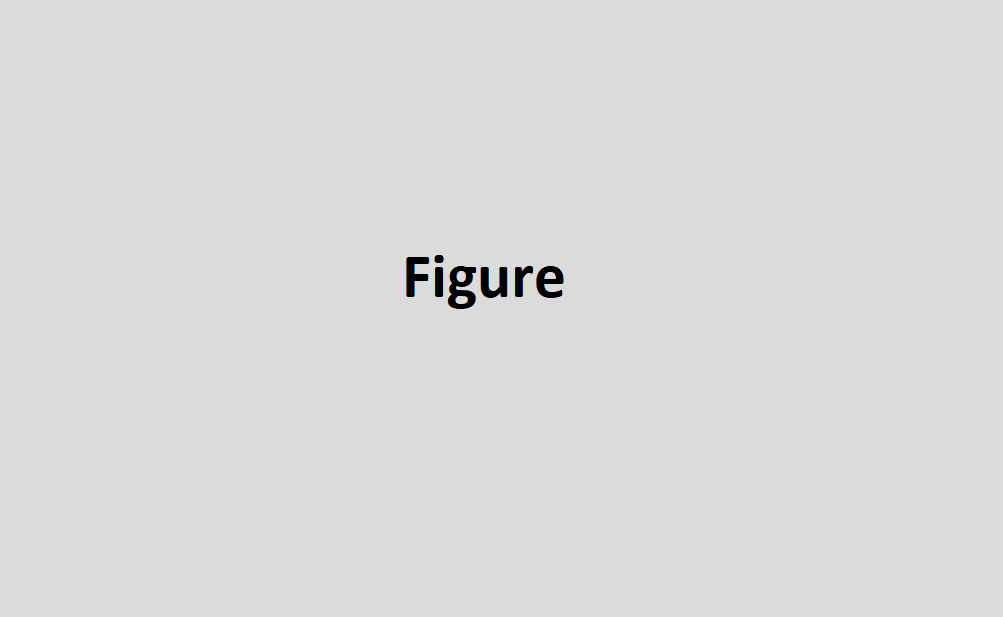 Figure 1. Write the title of the figure here.(Note: The full word "Figure" is used as a heading under the shape or what it represents and Word “Figure. 1” is used anywhere in the text.)Table 1. Write the table title here (Note: The full word "Table" is used as a heading above the table. Word “Table 1” is used anywhere in the text.)Conclusion Write the conclusion of your paper using the same format of the text. (Note: you can’t add tables or figure in the conclusion section)Acknowledgment Write you acknowledgment here using the same text format.Conflicts of InterestPlease  declare if there is conflict of interest regarding the publication of your manuscript.Funding Please declare if the research received financial support from an Institution Ethics StatementsPlease declare if the study needs ethical approval from an ethics committee   according to the research integrity rules in your countryAuthor ContributionThe authors confirm contribution to the paper as follows: study conception and  design: X. Author, Y. Author; data collection: Y. Author; analysis and interpretation of results: X. Author, Y. Author. Z. Author; draft manuscript preparation: Y. Author. Z. Author. All authors reviewed the results and approved the final version of the manuscript.ReferencesReferences should be numbered " superscript font " in one consecutive series by order of appearance in the text.The list of references. Should be arranged numerically according to their appearance in the text and they should be written according Vancouver as follows: Journals name abbreviations should be according to the chemical abstract service source index and according to the following sequence: Name of the author(s), Title of the articles, name of the journal, Year, Volume and the first and last page of the paper. Books should be written as follows:  Name(s) of author(s), name of the book, edition, editor (publisher), place of publication, year, and the first and last page of the chapter .50% of references are recent and are within the last five years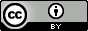 This work  is licensed under a Creative Commons Attribution 4.0 International License.  HeaderHeaderHeaderText Text Text Text Text Text Text Text Text Text Text Text Text Text Text Text Text Text Text Text Text 